【目　的】これからリーダーになる人を対象に、福祉人材の定着のための、マニュアル、OJＴプログラム、人事評価制度について学び、グループワークを中心として研修を通して、各職場のコミュニケーション改善、社員のモチベーションアップ、チームマネジメントに活かす研修を開催します。【日　時】　平成３０年１２月１７日(月)１３：３０～１６：００【会　場】　富士市フィランセ西館４階 大ホール (富士市本市場４３２－１)【対　象】　社会福祉施設等の職員　５０名　※介護・障害・保育等、分野は問いません【研修内容】【参 加 費】　無料【申し込み】　電話、ＦＡＸ、Ｅメールにて１１月９日（金）までに富士市社会福祉協議会へお申し込みください【問合わせ】　富士市社会福祉協議会（ボランティアセンター）　　　　　 　 TEL 64-7100　　FAX 64-9040　　E-mail　vc@fujishishakyo.com※おやつやジュースを飲みながらリラックスした雰囲気の研修会です。平成３０年度　福祉人材育成事業参加申込書富士市社会福祉協議会（担当 丸山・横山）宛ＦＡＸ　０５４５－６４－９０４０法 人 名　　　　　　　　　　　　　　事業所名　　　　　　　　　　　　　　電話番号　　　　　　　　　　　　　　・定員を超えた場合は、調整をさせていただく可能性もございますがご了承ください。・駐車場が大変混み合いますので、フィランセ第２駐車場（味の民芸北側）へお停めください。※１１月９日（金）までにお申し込み下さい。電話・Ｅメールの際は、下記へ必要事項をお知らせください。時　　　間内　　　容１３：００～受付開始１３：３０～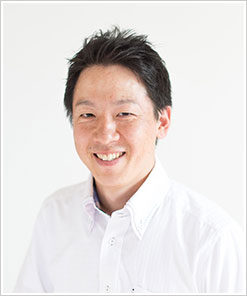 １６：００（講義・ｸﾞﾙｰﾌﾟﾜｰｸ）「人材が定着するための職場環境の作り方とＯＪＴプログラム」　○人はなぜ、すぐにやめていくのか　○職場のルール作成と運用の違い○人材定着３種の神器「マニュアル」「OJTプログラム」「人事評価制度」○自発的行動を促す承認マネジメント講師：　ふくしえん社労士事務所　代表　後藤功太 氏プロフィール：社会保険労務士、GCS認定コーチ・人材定着コンサルタント大学卒業後、生活相談員兼介護職員として特養での勤務時代に、業務改善に着手し、短期入所生活介護の稼働率を１年で年平均５０％から９８％まで改善。また、職場改革を抜本的に行った結果、離職率を１年で２０％から５％に改善させた実績を持つ。独立した現在は、「人材定着」をコンセプトに介護現場での経験をもとにして、全国各地で職場コミュニケーション改善やモチベーションアップ、チームマネジメントなどをテーマに講演、研修を行う。著書：「そのマネジメントでは新入社員はスグに辞めてしまいます！」アニモ出版「ダメリーダーでもできた！できるチームを動かす５つのステップ」秀和システム「人間力が介護の現場を変える！」同友館お 名 前役　　職